Date of Enquiry:	Name:	Company/Organisation: 	Address: 	Postcode: 	Telephone (landline): 	Mobile Number: 	Email: 	Position: 	What does your company/organisation do: 	Purpose of the event: 	Proposed Dates (ask if flexible): 	Duration & Timings: 	Number of Delegates: 	Equipment Required (eg tables/kitchen): 	Room Layout: 	Are Break Out Rooms required?: 	Have you held this event before, if so what worked well: 	Do you have a budget?: 	Are you considering any other venues?: 	OFFICE USE ONLY:Notes:	Does the proposed date fit the calendar?	YES	add contact to ChurchSuite and follow process	NO	decline booking outside of ChurchSuiteProcessed by:	 Date: 	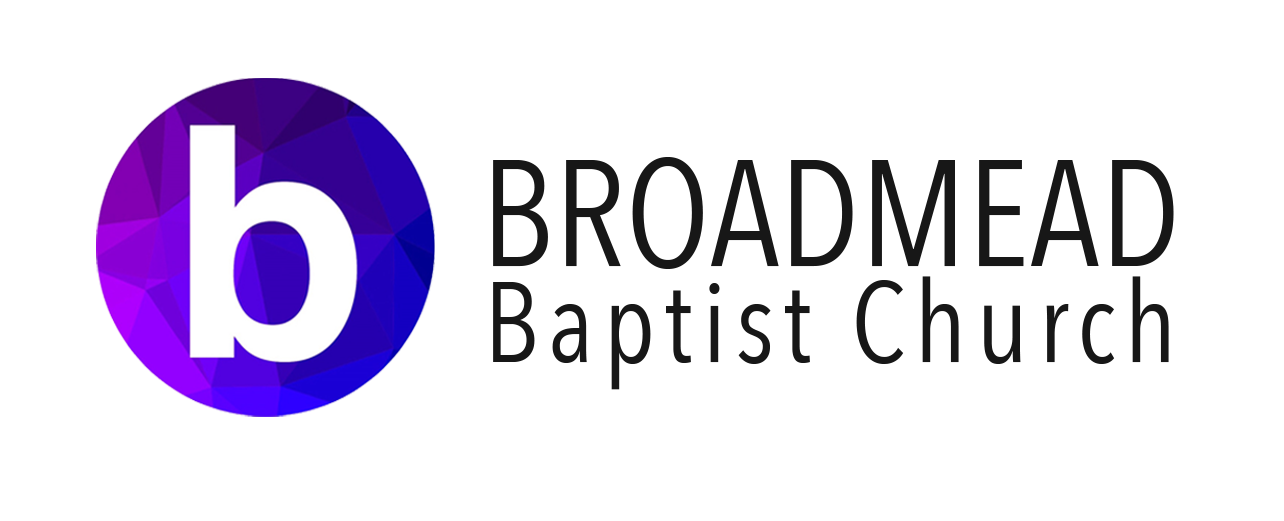 ROOM HIRE ENQUIRY FORMPlease email this form to admin@broadmead.org.uk